Video Production Request Form       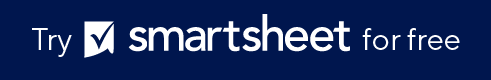 REQUESTOR PHONE NUMBER					        EMAILDEPARTMENTPROJECTInclude your name, department, and contact information. This ensures that the production team knows whom to contact for further details or approvals.NAMENAMENAMEProvide a clear and concise name for your video project. This helps the production team easily identify and reference the project.Provide a clear and concise name for your video project. This helps the production team easily identify and reference the project.Provide a clear and concise name for your video project. This helps the production team easily identify and reference the project. DESCRIPTION DESCRIPTION DESCRIPTIONProvide a brief overview of what the video is about and its purpose. This helps align the production team's understanding with your vision.Provide a brief overview of what the video is about and its purpose. This helps align the production team's understanding with your vision.Provide a brief overview of what the video is about and its purpose. This helps align the production team's understanding with your vision.TARGET AUDIENCETARGET AUDIENCETARGET AUDIENCESpecify the audience for the video. The audience's needs will guide the tone and style of the production.Specify the audience for the video. The audience's needs will guide the tone and style of the production.Specify the audience for the video. The audience's needs will guide the tone and style of the production.KEY MESSAGESKEY MESSAGESKEY MESSAGESOutline the primary messages or objectives you want to communicate. This ensures that the video's content aligns with your goals.Outline the primary messages or objectives you want to communicate. This ensures that the video's content aligns with your goals.Outline the primary messages or objectives you want to communicate. This ensures that the video's content aligns with your goals.OBJECTIVEOBJECTIVEOBJECTIVESCRIPT / STORYBOARDSCRIPT / STORYBOARDSCRIPT / STORYBOARDIf available, include a draft script or storyboard. This helps the production team visualize the video's flow and content.If available, include a draft script or storyboard. This helps the production team visualize the video's flow and content.If available, include a draft script or storyboard. This helps the production team visualize the video's flow and content.PRODUCTION DETAILSPRODUCTION DETAILSPRODUCTION DETAILSList logistical details such as shoot location(s), dates, and required resources. This helps the team plan the production schedule and resource allocation effectively.List logistical details such as shoot location(s), dates, and required resources. This helps the team plan the production schedule and resource allocation effectively.List logistical details such as shoot location(s), dates, and required resources. This helps the team plan the production schedule and resource allocation effectively.CREATIVE ASSETSCREATIVE ASSETSCREATIVE ASSETSMention any creative assets you want to include, like logos, images, or music. This ensures the production team has all the necessary materials.Mention any creative assets you want to include, like logos, images, or music. This ensures the production team has all the necessary materials.Mention any creative assets you want to include, like logos, images, or music. This ensures the production team has all the necessary materials.SUBJECTSUBJECTSUBJECTPROJECTED TIMELINEPROJECTED TIMELINEPROJECTED TIMELINEProvide a timeline for the project's milestones and final delivery. This helps keep the project on schedule.Provide a timeline for the project's milestones and final delivery. This helps keep the project on schedule.Provide a timeline for the project's milestones and final delivery. This helps keep the project on schedule.IMPORTANT DATES / DEADLINESIMPORTANT DATES / DEADLINESIMPORTANT DATES / DEADLINESBUDGETBUDGETBUDGETAMOUNTAMOUNTAMOUNTIndicate the budget for the project. This guides the production team's planning and helps align expectations.Indicate the budget for the project. This guides the production team's planning and helps align expectations.Indicate the budget for the project. This guides the production team's planning and helps align expectations.ADDITIONAL FINANCIAL PROJECTIONS / NOTESADDITIONAL FINANCIAL PROJECTIONS / NOTESADDITIONAL FINANCIAL PROJECTIONS / NOTESCOMMENTS AND APPROVALCOMMENTS AND APPROVALCOMMENTSCOMMENTSInclude any other important information or special requirements for the project. This allows any unique needs to be addressed upfront.Include any other important information or special requirements for the project. This allows any unique needs to be addressed upfront.APPROVED BYAPPROVED BYSpecify who needs to approve the video.Specify who needs to approve the video.APPROVAL PROCESSAPPROVAL PROCESSDescribe what the approval process looks like. This ensures a smooth review and approval phase.Describe what the approval process looks like. This ensures a smooth review and approval phase.DATESIGNATUREDISCLAIMERAny articles, templates, or information provided by Smartsheet on the website are for reference only. While we strive to keep the information up to date and correct, we make no representations or warranties of any kind, express or implied, about the completeness, accuracy, reliability, suitability, or availability with respect to the website or the information, articles, templates, or related graphics contained on the website. Any reliance you place on such information is therefore strictly at your own risk.